




 Universitatea din Petroșani – Senat
număr maxim de locuri – 11 dintre care:
Facultatea de I.M.E – 4, Facultatea de Mine – 3, Facultatea de Științe -4.


_________________________________________________________________________________
Pentru vot “împotrivă” tăiați cu o linie orizontală candidatul.
Candidatul netăiat va fi considerat votat.
 Universitatea din Petroșani – Facultatea de Științe
număr maxim de locuri – 8 


_________________________________________________________________________________
Pentru vot “împotrivă” tăiați cu o linie orizontală candidatul.
Candidatul netăiat va fi considerat votat.
 Universitatea din Petroșani – Facultatea de Mine
număr maxim de locuri – 8 


_________________________________________________________________________________
Pentru vot “împotrivă” tăiați cu o linie orizontală candidatul.
Candidatul netăiat va fi considerat votat.
 Universitatea din Petroșani – Facultatea de I.M.E
număr maxim de locuri – 8 

_________________________________________________________________________________
Pentru vot “împotrivă” tăiați cu o linie orizontală candidatul.
Candidatul netăiat va fi considerat votat.
Universitatea din Petroșani
Liga Studenților Universității din Petroșani
_________________________________________________________________________________

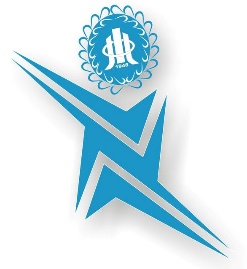 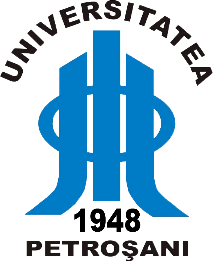 FORMULAR DE ÎNSCRIERE
PENTRU CANDIDATURA LA ALEGERILE REPREZENTAȚILOR STUDENȚILOR
 ÎN SENAT ȘI CONSILIILE FACULTĂȚILOR UNIVERSITĂȚII DIN PETROȘANI
- MARTIE 2017-
Nume: ___________________________________________________________________________
Prenume: _________________________________________________________________________E-mail: ___________________________________________________________________________
Telefon: __________________________________________________________________________
Facultatea: ________________________________________________________________________
Anul și grupa: ______________________________________________________________________
Funcția/ Funcțiile (pentru care se depune candidatura): _________________________________________________________________________________
Membru actual în structurile de conducere (daca DA, atunci denumiți structurile):   ⃝ DA  /  ⃝ NU_________________________________________________________________________________Număr de ordineNume și PrenumeFacultateaOrganizația /
Independent  și Grupa1.2.3.4.5.6.7.8.9.10.11.12.13.14.Număr de ordineNume și PrenumeFacultateaOrganizația /
Independent  și Grupa1.2.3.4.5.6.7.8.Număr de ordineNume și PrenumeFacultateaOrganizația /
Independent  și Grupa1.2.3.4.5.6.7.8.Număr de ordineNume și PrenumeFacultateaOrganizația /
Independent  și Grupa1.2.3.4.5.6.7.8.